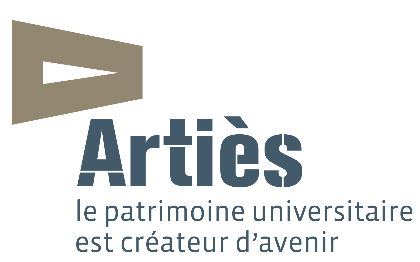 Intervenants Séminaire de Lyon – Novembre 2017Présentation Plan Bâtiment DurableMarie Gracia
Chargée de mission
Plan Bâtiment Durable
DGALN-MTES/MCTmarie.gracia@developpement-durable.gouv.fr
01 40 81 92 09 – 06 65 08 75 39Animation et restitution - Atelier 1Corinne LaprasCorpoé L'esprit pionnier
42 Boulevard des Brotteaux
69006 Lyon
Mobile : + 33 (0) 619 588 550
Corinne.lapras@corpoe.com 
corinne.lapras@wanadoo.frwww.corpoe.comskype : corpoe69Expertise Maintenance - Atelier 3Nils VauteyConsultant associéQuadrim33, Rue Etienne Richerand69 003 LYON 
Tél. : 04 37 43 10 37Mobile : 06 82 36 64 65
n.vautey@quadrim.com
www.quadrim.com
Présentation évaluation socio-économiqueJulie de BruxCITIZING174 boulevard Haussmann75008 Pariscitizing-consulting.com+33 (0)7.78.19.07.36
julie.debrux@citizing-consulting.com